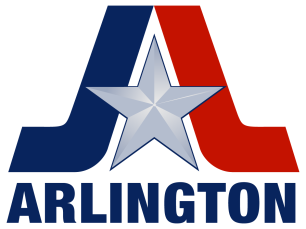 Lead-Based Paint Packet VerificationI have received the lead-based paint infomration packet, “Protect Your Family From Lead Paint in Your Home”.  In addition, I have been verbally informed about the potential dangers of lead-based paint and how to identify potential problem areas.___________________________________			__________________________Client Signature						Date___________________________________			__________________________Staff Signature						Date